Srdečně zveme děti a rodiče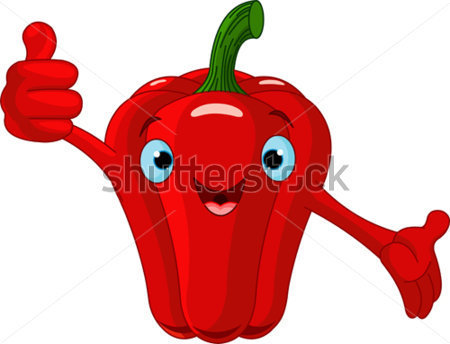 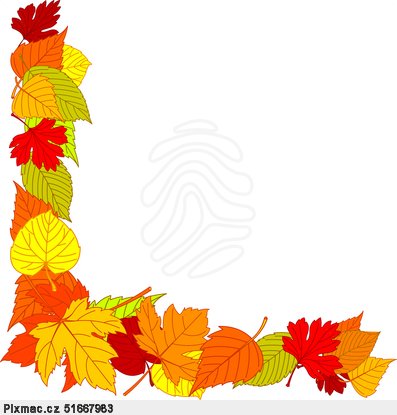  na PODZIMNÍ  ZAHRADNÍ  SLAVNOSTKdy :  ve čtvrtek 20. 10. 2016Start soutěží:  16:00 – 16:30 hod u horní branky MŠ                                                                       (před Kadeřnictvím) S sebou si přineste dobrou náladu a uzeninu na opékání.Žádáme rodiče o pomoc při přípravě slavnostní tabule – švédského stolu.Můžete vyrobit – uvařit, upéct, usmažit, usušit,…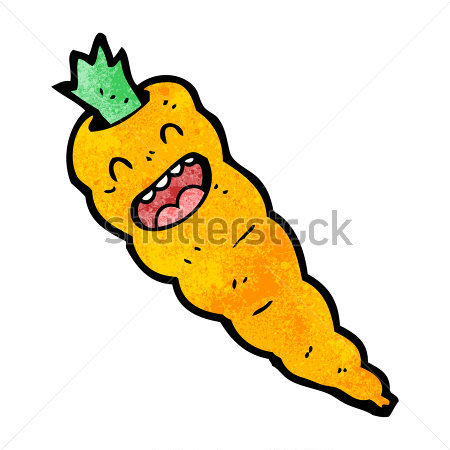 cokoliv z ovoce a zeleniny a přinést na ochutnání. 